INDICAÇÃO Nº 1211/2021Indica ao Poder Executivo Municipal a roçagem de mato em toda a extensão do canteiro central da Avenida Charles Keese Dodson, próximo a ETEC Professor Doutor José Dagnoni, no Bairro Cidade Nova.Excelentíssimo Senhor Prefeito Municipal, Nos termos do Art. 108 do Regimento Interno desta Casa de Leis, dirijo-me a Vossa Excelência para indicar que, por intermédio do Setor competente, promova a roçagem de mato em toda a extensão do canteiro central da Avenida Charles Keese Dodson, próximo a ETEC Professor Doutor José Dagnoni, no Bairro Cidade Nova.Justificativa:Fomos procurados por munícipes, solicitando essa providencia, pois segundo eles o mato está alto nesse local, impedindo a visibilidade de motoristas, causando riscos constantes de acidentes.Plenário “Dr. Tancredo Neves”, em 24 de março de 2.021.Reinaldo Casimiro-vereador-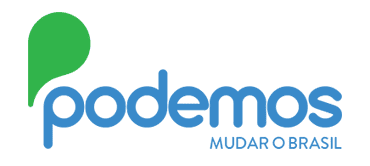 